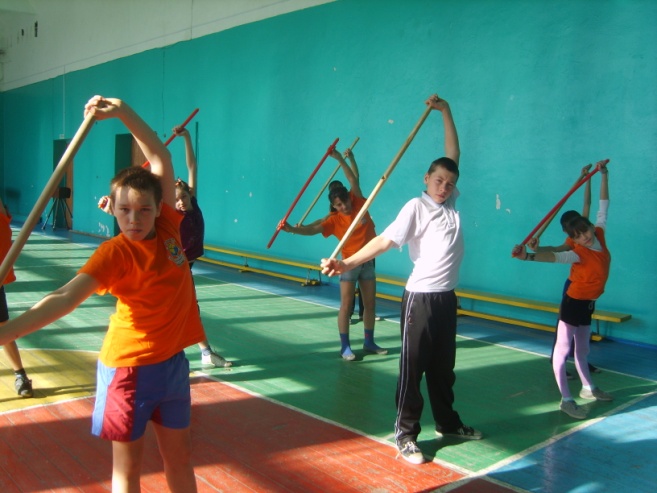 Здоровье учащихся и педагогов, привитие навыков здорового образа жизни, сохранение физического, психического и духовного здоровья очень актуальны сегодня. Здоровье детей - это политика, в которой заложено наше будущее. «Здоровье подрастающегопоколения в ближайшем будущемможет обеспечить оптимизацию всехсфер общества, являясь показателем икритерием его качества и актуальногоотношения к человеку в обществе.Здоровье и образование – ценности,стоящие в одном ряду,  как взаимовлияющие и определяющие качество друг друга».В основе школьного образования лежит формирование ценностикультуры здоровья и здорового образа жизни  и умений у учащихся:- извлекать пользу из приобретенного опыта по формированию культуры здоровья,- организовывать взаимосвязь своих знаний и навыков здорового образажизни,- уметь решать проблемы сохранения и укрепления собственногоздоровья,- нести личную ответственность за собственное здоровье,- учитывать, распределять, повышать ресурсы своего здоровья,- организовывать свои собственные приемы обучения по формированию культуры здоровья,- уметь противостоять факторам риска, негативным средовым факторам,- принимать позицию пропагандиста здорового образа жизни,- правильно оценивать социальные привычки, связанные со здоровьем,- улаживать разногласия и конфликты,- уметь оказывать экстренную помощь,Важным моментом в воспитании  здорового образа жизни, сохранения физического, психического и духовного здоровья является  внеурочная  занятость детей, организация их досуга.Для реализации всех возможностей как средства воспитания в условиях нашей школы широко поставлена внеклассная работа. Организация внеклассной работы проводится при участии классных руководителей,с привлечением родительской общественности, шефствующих над школой организаций и учреждений. Опорой для учителя физической культуры является актив учащихся в составе 7 человек  из числа лучших спортсменов школы, они организовывают и осуществляют спортивно – массовую работу в школе. С 2008 года в школе создан и действует спортивный клуб «Радуга».Спортивный клуб «РАДУГА»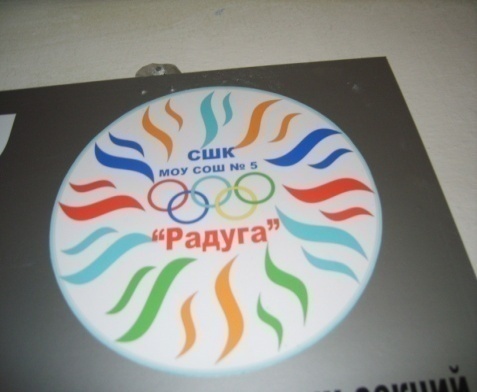 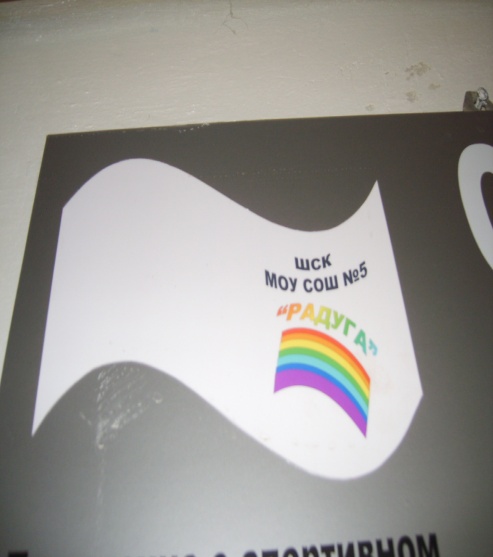 ЭмблемаФлаг                                                 Цель работы спортивного клуба: - организация физкультурно-оздоровительных и спортивно-массовых мероприятий; 
- реализация системы просветительской работы с учениками по формированию у учащихся культуры отношения к своему здоровью;
- повышение уровня образованности в области физической культуры, спорта и здорового образа жизни;
- формирование у школьников устойчивого интереса и потребности в регулярных занятиях физической культурой и спортом и навыков здорового образа жизни;
- развитие и саморазвитие личности ребёнка через интегрированное и проектное обучение основам здорового образа жизни. 
     В клубе работают спортивные секции: баскетбол, волейбол, настольный теннис, гиревой спорт, ОФП, подвижные и спортивные игры. Содержание занятий в различных формах внеклассной работы определяется с учетом пола и интереса учащихся.Посещение спортивных  секций приносит детям удовольствие, здоровье, радость и достижение высоких результатов. Занимаются в спортивных секциях 85% от обшего количества учащихся.Спортивная секция – волейбол.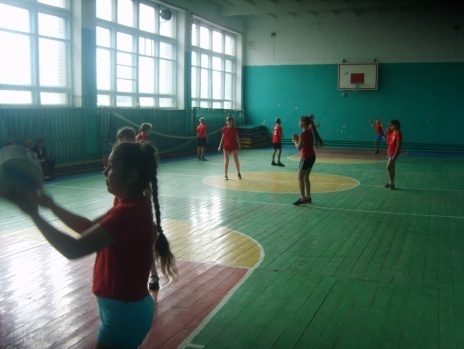 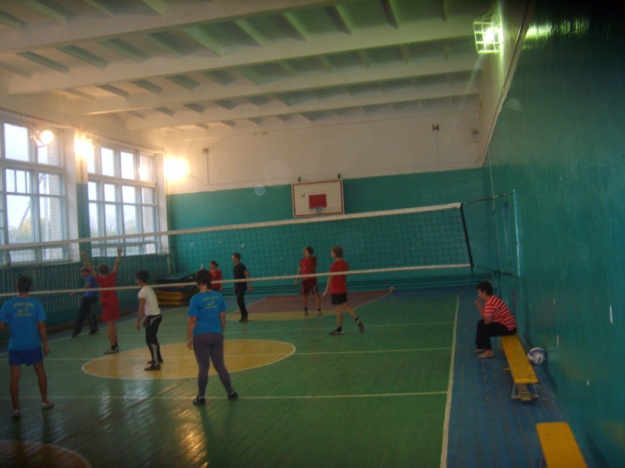                  Учебная игра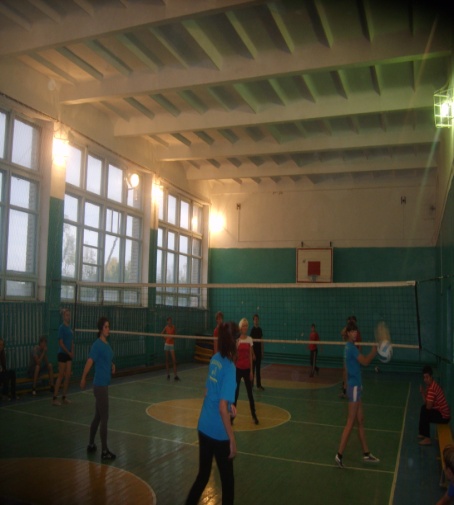                   баскетбол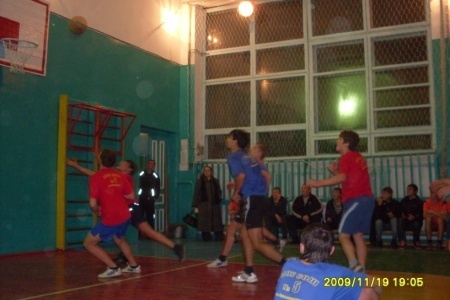 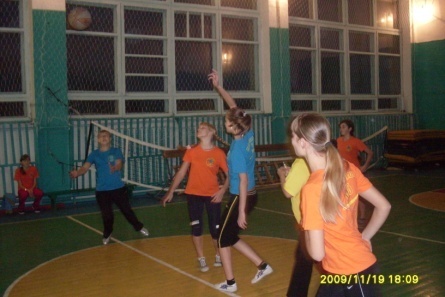 Соревнования по баскетболу среди девушек 9-11 классов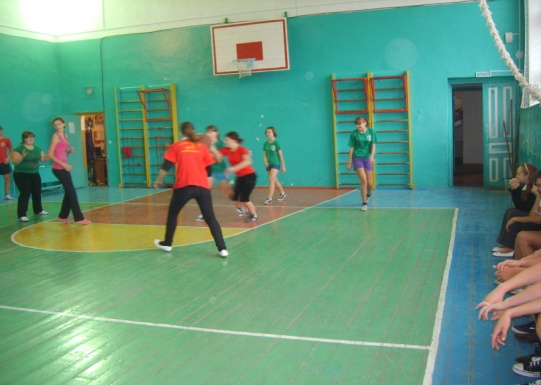 Настольный теннис.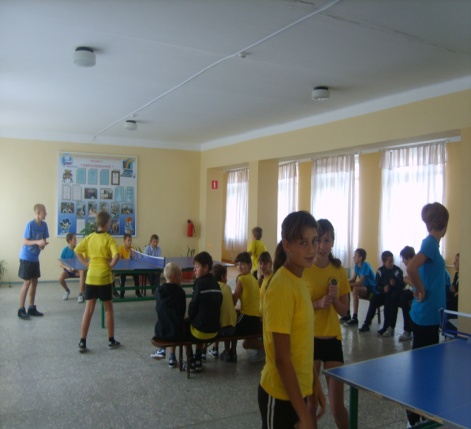 ОФП и гиревой спорт.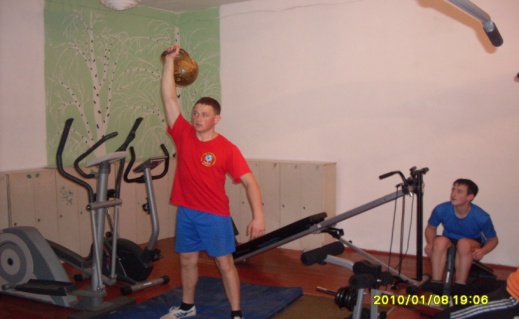 Беседа с мед.работником школы о здоровом образе жизни.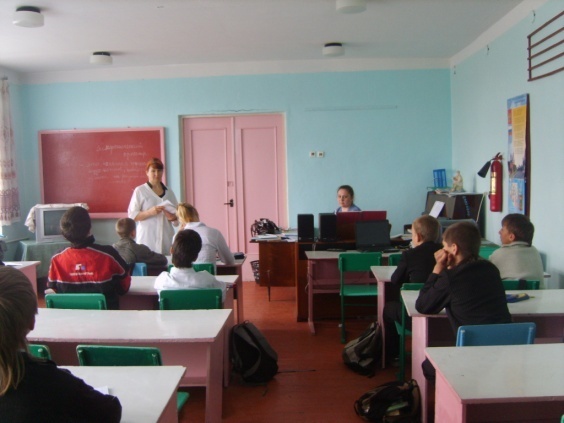 МБОУ СОШ № 5 станицы Ирклиевской муниципального образования Выселковский район,Здоровьесберегаюшие технологии школы направлены на формирование навыков здорового образа жизни.«Внеурочная  занятость детей, организация досуга».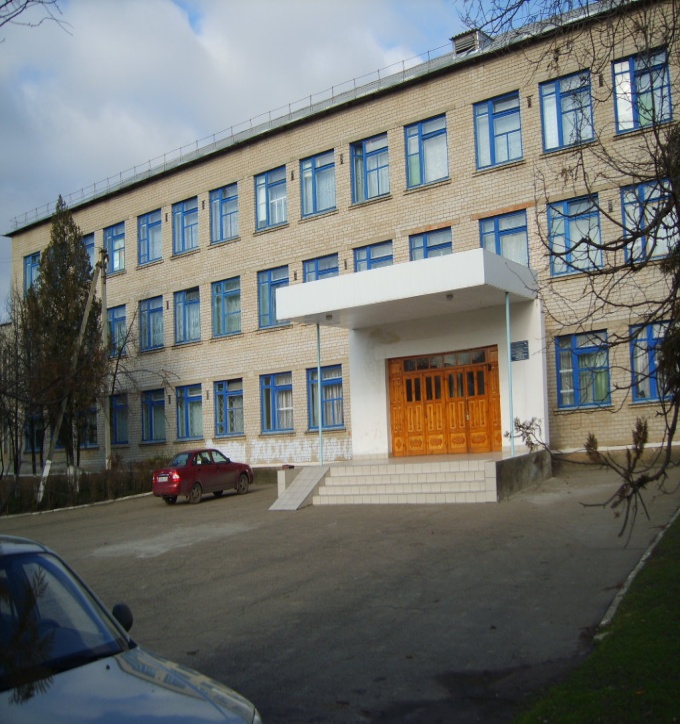 МБОУ СОШ №5 станицы ИрклиевскойМО Выселковский районТел.: 886157 40-1-92Е-mail	: school5@vis.kubannet.ruАдрес сайта: www.school5.viselki.ruЮридический адрес: 353144 Краснодарский край,Выселковский районст. Ирклиевскаяул. Кооперативная , 112014 г